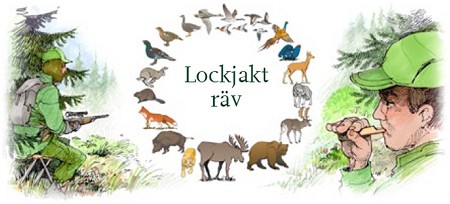 Välkommen till kursLockjakt rävLördag den 26  januari 2019, kl 12.00Plats: Jägaregården, Åseda Kursledare: Per Christensen, 070-337 27 51Kursavgift: Teorikurs över 3 timmar kostar 250 kr Krav: Medlemskap i Jägareförbundet. Längd: Teori, ca 3 timmar Allmänt: Lockjakt är en gammal jaktform. Lockjakten är en del i många av våra nordiska jaktformer på matvilt såväl rovvilt. Rävlock kan med fördel bedrivas från kust- till fjällmiljö, från norr till söder, och i synnerhet under tidig vårvinter. Som lockjägare måste du behärska ett antal moment såsom viltet och dess vanor, förmåga att nyttja terrängen och kända viltväxlar till din fördel, använda rätt utrustning, ta hänsyn till vind och vittring etc. Tekniken att locka och behärska lockpipan är ett viktigt moment under kursen såväl som i den praktiska jakten. Syfte: Att ge deltagaren sådana kunskaper om lockjaktens utövande att utsikterna till en framgångsrik lockjakt blir stora. Mål: Efter genomgången kurs skall deltagarna ha grundläggande kunskap om: Vid frågor kontakta Joakim Isacsson 070-655 88 38 eller Per Christensen, tel 070-337 27 51 Varmt välkomna!Räven och dess sinnen Lockjägarens utrustning vid lockjakt Lockjägarens val av passLockpipan och lockteknik Lockjaktens grundläggande taktik Hur man avlossar säkra skott